Kindergarten News for November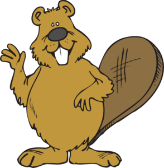                     Sincerely, Ms. Christie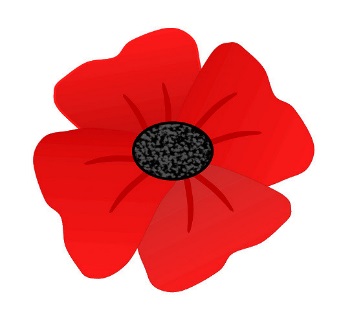 